Муниципальное общеобразовательное учреждение«Староильмовская СОШ»Конспект урока по литературному чтениюКласс:  3Тема: К. Паустовский. « Барсучий нос». Текст «Барсук» из справочника. Сравнение художественного и научно-познавательного текстов.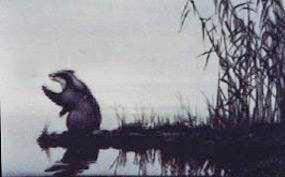 Учитель:  Тузова Алевтина Леонидовна  Первая квалификационная категория2013-2014учебный годЦели урока:1) познакомить с творчеством К.Г.Паустовского и его рассказом “Барсучий нос”; с текстом из энциклопедии «Барсук». 2) развивать мыслительную, речевую деятельность, умение работать с текстом,  сравнивать их, правильно строить свои ответы и формулировать свои мысли, умение слушать друг друга ;развивать  наблюдательность ,воображение;3) формировать любовь к животным и природе, умение сочувствовать.Тип урока:  изучение нового материалаМетоды урока: проблемный,  частично-поисковый, объяснительно-             иллюстративный,  наглядный, Форма работы: индивидуальная, парная ,групповая.Оборудование:  презентация, таймер, аудиозапись, музыкальное сопровождение, индивидуальные часы,   фломастеры ,смайлики, мэнэдж мэт.Деятельность учителяДеятельность учащихсяПримечание I.Организационный момент. -  Здравствуйте, ребята! Здравствуйте, уважаемые гости! Я очень рада Вас видеть. Давайте встанем   и порадуемся этому дню, встрече с одноклассниками, и гостям. Поделимся хорошим настроением с теми, кто рядом с нами.-А сейчас, ребята, для дальнейшей работы на уроке, назначьте 4 встречи с друзьями и запишите на часах: встречу на 12 часов, на 3 часа, на 6 часов и на 9 часов, но не повторяйтесь.Тренинг называется Клок Баддис, что означает «друзья по часам».II.  Актуализация  знаний.-Посмотрите внимательно на слайд и скажите  ,о чём сегодня мы будем говорить на уроке.-Как называется раздел, которую мы начали на прошлом уроке?-Как по-другому можно назвать этот раздел?-Почему мы их так называем? III. Сообщение темы и целей урока.– Сегодня мы проанализируем рассказ «Барсучий нос» К.Г. Паустовского и составим план этого рассказа.IV.Подготовка к восприятию текста.-  А сейчас мы продолжим знакомство с произведением замечательного писателя К.Г.Паустовского, который завещал нам учиться у героев книг любить нашу землю – её поля и леса, её города и заводы, её небо, её реки, её язык и искусство. Работая с текстом, мы будем развивать свою речь и творчество.-Его произведения для детей.V.Словарная работа.Объяснение учащимся значения следующих слов: деготь, челн, вереск, пуд.VI.Изучение нового материала.  Слушание фонограммы 1-ой части. -Автор использует приём сравнения и олицетворения. Что с чем сравнивает Паустовский? - Приведите пример олицетворения .  - Как понимаете, выражение «шевелились и  дрожали низкие звёзды.– О чём вы узнали из этой части? Давайте подумаем и дадим название этой части, запишем в тетрадь.  (Даю 30 секунд) Слушание фонограммы 2-ой части.-Кто же первый обнаружил присутствие маленького зверька?– Почему мальчику автор уделил много внимания?-Найдите и прочитайте описание барсука.-– О чём вы узнали из этой части? Давайте подумаем и дадим название этой части, запишем в тетрадь.  (Даю 30 секунд)Чтение «цепочкой» 3-й части. Как вы думаете, почему барсук попал в такую ситуацию?-Какие чувства к  зверьку  у вас появились?– О чём вы узнали из этой части? Давайте подумаем и дадим название этой части, запишем в тетрадь.  (Даю 30 секунд)VII. Первичное закрепление-У нас получился план рассказа из трёх  пунктов.-А сейчас, посмотрите на свои часы, найдите своего друга на 12 часов и обсудите свой план произведения по –очереди.  Физминутка -Ребята, сейчас немножко отдохнём, подвигаемся. Тренинг называется Микс-фриз-груп. Когда звучит музыка вы свободно танцуете, но лишь только музыка останавливается, вы замираете, думаете над моим вопросом и группируетесь.-Сколько барсуков было нарисовано на иллюстрации в учебнике?Сколько частей  в рассказе «Барсучий нос»?-Сколько букв в  слове «барсук»?-К какому ружью тянулись руки у рыбаков?-Синоним к слову «пятачок». Сколько букв?VIII.Практическое применениеГрупповая работа Сингл Раунд Робин-Прочитайте текст о барсуке из энциклопедии.-Вопрос: чем отличается текст художественного произведения от научно-популярного?Даю 30 секунд для размышления. Время пошло.-Сейчас делитесь своими мнениями с партнёром по плечу,  .(включаю таймер)-Выслушиваем мнение партнёра №…-Кто хочет дополнить ответ?IX..Творческое применение-Ребята, найдите  во второй части рассказа место, где  рассказывается, как повели себя другие “жители” леса, когда барсук “взвизгнул от боли”? -Какое слово заменили все эти выражения? Как можно было просто написать?-Давайте попробуем сделать пересказ от имени этих животных. Какие же слова мы можем использовать? Представьте картину этой осенней ночи и «войдите туда».Теперь вы в сказке…Думаем.-Посмотрите на свои часы, с кем у вас назначена встреча на 3 часа. Итак, находим своего партнёра  и фантазируем.Пересказ о поведении барсука от лица лягушек и птиц.-Какой жанр произведения у вас получился?X.Итог урока.Рефлексия.-А сейчас подведём итог урока. Нарисуйте своих смайликов, оценивая свою работу на уроке, и выйдите все из-за парт. Давайте сделаем круг радости и поделимся мнениями.-Чему учит нас этот рассказ?-Кто больше всего вам понравился?-Покажите друг другу своих смайликов, поблагодарите друг друга.   XI.Домашнее задание:Пересказ от третьего лица (от имени барсука)Здороваются друг с другом ,здороваются с гостями.Ребята поднимают руки, находят пары, записывают встречу на часах.Слайд 1-о животных-«Люби всё живое» Слайд 2-« Братья наши меньшие»-Потому что они тоже являются частью природыСлайд 3Слайд 4Слайд 5,6Слайды7,8,9.-Воду, казавшуюся чёрной с дёгтем; глаза ершей с маленькими лунами; зубы щуки с иглами .-Звёзды шевелились и дрожали  -Наверное шевелились ветки деревьев, сквозь которые были видны звёзды или так казалось от движения воздухаОбдумывают, записывают.-Обнаружил мальчик.-Мальчик был наблюдательным: первым заметил барсука, увидел как зверёк лечит нос. Без мальчика рассказ был бы не интересенОбдумывают, записывают.  .Находят своих партёров, обсуждают по –очереди.Все ученики под музыку перемешиваются, музыка останавливается, ученики замирают. И группируются по ответу на вопрос.Читают текст из энциклопедииразмышляют обмениваются  мнениямизачитываютиспугалисьобдумываниенаходят друга, обмениваются пересказом, используя  таймд пэа шэаполучилась как сказкаОбразовывают круг радости.Учит видеть природуи понимать красоту природыУчит быть наблюдательныммальчик- Эмоциональный настрой.Клок БаддисОпределение тематической направленности текстаВывод Целепологание Познавательное УУДСлушание фонограммы по частям, обсуждение, озаглавлениеКлок БаддисМикс-фриз-групСингл  Раунд РобинКлок Баддис